Dear stakeholderAdelaide forum for registered Chinese medicine practitionersThe National Registration and Accreditation Scheme for Chinese medicine practitioner registration has been in operation for three years. The Chinese Medicine Board of Australia (the Board) is conducting a number of meetings/forums to engage more directly with the profession. This has been identified as a strategic priority for the Board.The Board would like to invite you to this forum to discuss regulation and encourage the integration of registration standards, codes and guidelines into your daily practice. Please register your attendance to this free event as places are limited to 50.Date:	Monday 22 February 2016Time:	5.30pm to 7.00pm (there will be a Board presentation and time for questions and discussion)Venue:	Adina Apartment Hotel Adelaide Treasury
2 Flinders Street, AdelaideParking and transport options:  Buses run to King William Road near the venue, including routes 208, 230, 241, 232, 251, 252.The Tram runs from Glenelg to the Entertainment Centre, use the stops Victoria Square (Stop U1) or Pirie Street (Stop X2) near the venue.Parking is located three minutes from the hotel. The rate is $14 per car, per 24 hours. 
At the hotel, leave your car in the loading zone outside, collect a paper ticket from reception and insert it after the paper ticket when you leave the carpark.RSVP:	No later than noon Wednesday 17 February 2016 (first-in-first-served basis). Email cmbaupdate@ahpra.gov.au with your full name (surname in capitals) and confirmation that you would like to attend the forum.Please register your attendance as the venue can only accommodate 50 people. Topics presented include:Role of AHPRA and CMBA             Update: Policy – Guidelines for Safe Chinese herbal medicine practice                                  Update: notifications trends             Questions and discussionFurther information You have received this email alert from the Chinese Medicine Board of Australia as you have registered for email updates or have accessed this invitation via the Board’s news items.Please feel free to distribute this email further. Venue location map 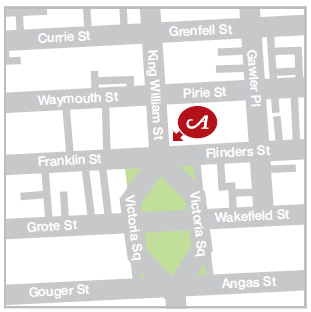 